Have fun with your family and make a Christmas decoration using items in your home.Photographs of entries can be uploaded to your child’s Seesaw account.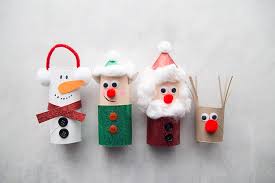 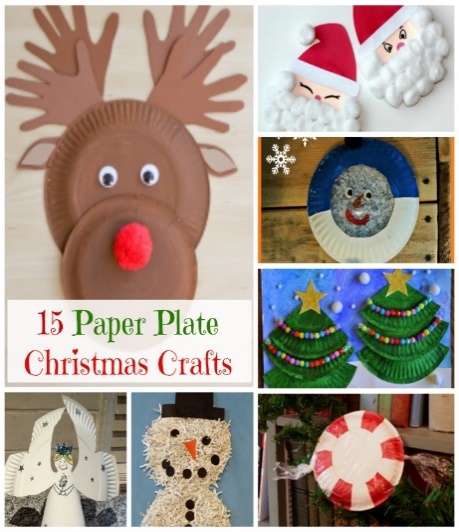 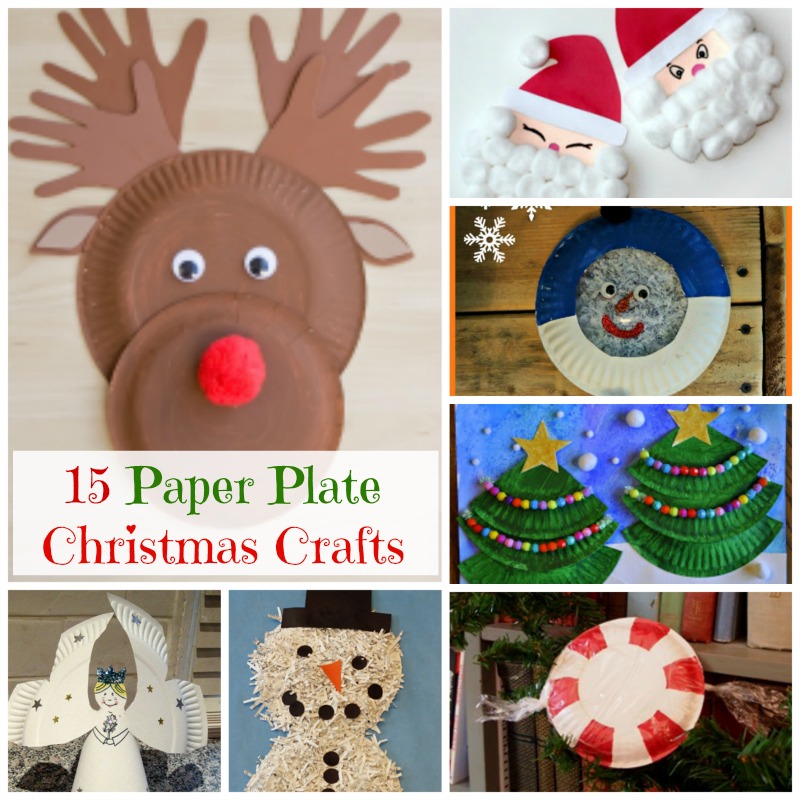 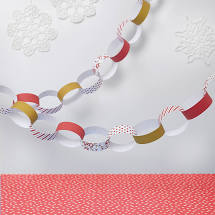 All entries will go into a prize draw!The first three names to be drawn will win a prize!Please could entries be uploaded by 15th December. 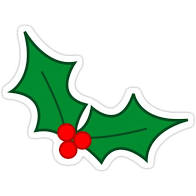 